Publicado en Ciudad de México el 22/11/2021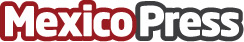 Impactan espacios de coworking en la educación y trabajo: Universidad TecmilenioUna opción de espacios alternos para sistemas híbridos en universidades del mundo. Hay al menos 300 espacios de coworking en territorio nacional y sigue en aumentoDatos de contacto:Andrea García8111991871Nota de prensa publicada en: https://www.mexicopress.com.mx/impactan-espacios-de-coworking-en-la-educacion Categorías: Nacional Educación Emprendedores Recursos humanos Oficinas Universidades http://www.mexicopress.com.mx